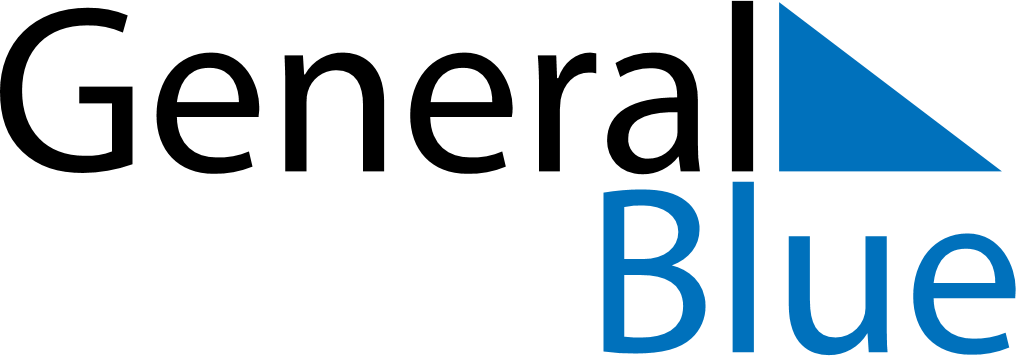 2022 – Q2Guernsey  2022 – Q2Guernsey  2022 – Q2Guernsey  2022 – Q2Guernsey  2022 – Q2Guernsey  AprilAprilAprilAprilAprilAprilAprilSundayMondayTuesdayWednesdayThursdayFridaySaturday123456789101112131415161718192021222324252627282930MayMayMayMayMayMayMaySundayMondayTuesdayWednesdayThursdayFridaySaturday12345678910111213141516171819202122232425262728293031JuneJuneJuneJuneJuneJuneJuneSundayMondayTuesdayWednesdayThursdayFridaySaturday123456789101112131415161718192021222324252627282930Apr 15: Good FridayApr 17: Easter SundayApr 18: Easter MondayMay 2: Early May bank holidayMay 9: Liberation DayJun 2: Spring bank holidayJun 3: Queen’s Platinum JubileeJun 19: Father’s Day